Test Illustrator & AnimateRéalisation d’une UI pour une application de service de taxi.Conception de l’UX (navigatio)Réalisation de la charte graphique (utilisation d’illustrator et/ou photoshopRéalisation du prototypage sous forme de GIF ou de html/js (animate)Réalisation d’une landing page avec (html) à l’intérieur le prototypage GIF ou animate. Celle-ci devra incorporer aussi le nom de votre application, une punch line, une courte description et un CTA.Le test commencera le Lundi 2 juin à  11h15 et se terminera le vendredi 6 juin à 16h ! Votre travail devra se trouver dans un dossier nommer «  votreprénom_ux_test «  à la racine de votre ftp ! Dans ce dossier devra se trouver le fichier HTML (votre landing page) et les designs de votre application en PNG(les différents écrans) et votre fichier FLAExemple de landing page :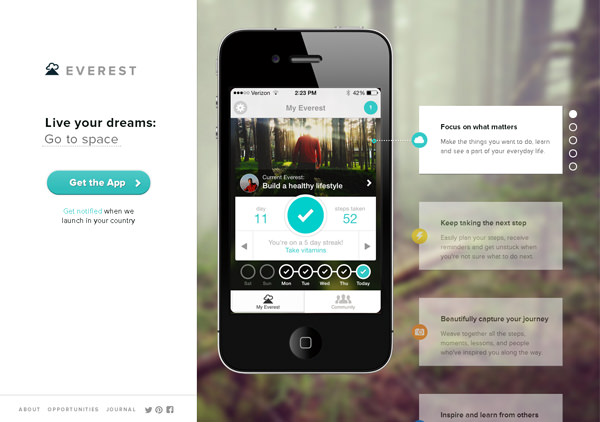 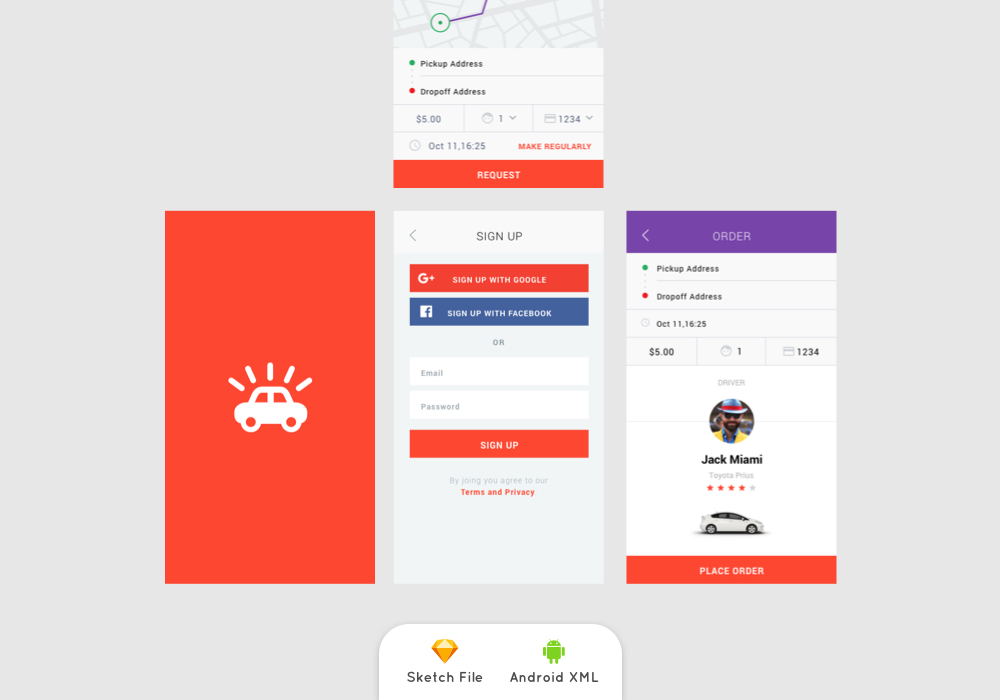 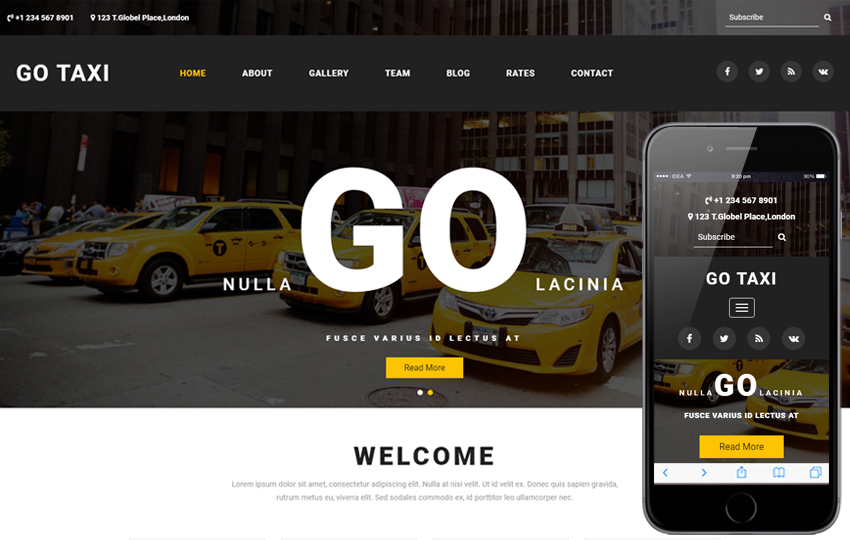 